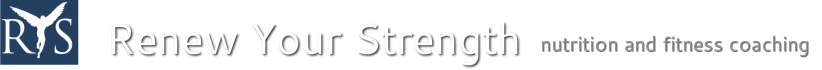 Rise (RYS) up and let’s soar to where you want to be!
Mobile: 904-361-8287 
E-mail: renewurstrength.weebly.comPhysical Activity Readiness Questionnaire                              Date: _____________Name: _________________________________________________Address: _______________________________________________City: ___________________________________________________State: __________________________________________________Telephone: ______________________________________________Email: __________________________________________________Gender: _________________________________________________Date of Birth: _____________________________________________Emergency contact: (name, relationship, telephone) _______________             _________________________________________________________Regular exercise is beneficial to the health in general; however one must be careful about any associated injury risk. Please fill out the below form carefully so that your training program can be properly planned in accordance with your risk profile. Please answer Yes or No to the following questions:Do you have a heart condition due to which you should only undertake physical activity recommended by a physician? ________When you do physical activity do you feel pain in your chest? ________When you are not doing physical activity, have you had chest pain in the past month? ________Do you ever lose consciousness or lose your balance due to dizziness? ________ Do you have a joint or bone problem that may get worse due to physical activity? ________Is a doctor currently prescribing medication for your blood pressure or heart condition? ________Are you pregnant or post-partum? ________Do you have insulin dependant diabetes? ________Do you know of any other reason you should not exercise or increase your physical activity? ________10. Are you a man over the age of 45 or a woman over the age of 55? ________If you answered “Yes” to any one question, please get a medical authorization from your doctor to undertake training.If you answered “No” honestly to all questions, you can be reasonably sure that you are fit to undertake the training program.Note: If you have changes so that you then answer yes to any of the above questions, please inform your personal trainer immediately and ask him/her if any change in your training is required.I have read, understood, and completed this questionnaire. Any questions I had were answered to my full satisfaction. I understand that I will be going through a strenuous physical training routine during which I could get injured. I am voluntarily participating in this training program and take full responsibility of any risk due to injury that might result. I agree to waive any claim or right to sue RYS, or any agent, employees, instructors or anybody else associated with the training program for injury to myself as a result of the training activity.Print Name: _______________________ Signature: ________________________Date: __________                                                                                                                                                                                                                                                                      2                                                                                                             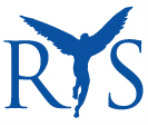 